ПРИКАЗ № 75-пг. Петропавловск – Камчатский	                       5 июля 2017 годаВ целях реализации государственной программы Камчатского края «Развитие экономики и внешнеэкономической деятельности Камчатского края», утвержденной постановлением Правительства Камчатского края от 29.11.2013 № 521-ППРИКАЗЫВАЮ:1. Утвердить Порядок предоставления консультационной поддержки субъектам малого и среднего предпринимательства.2. Разместить настоящий приказ на официальном сайте исполнительных органов государственной власти Камчатского края в сети Интернет: www.kamgov.ru.Опубликовать настоящий приказ в официальном печатном издании Губернатора и Правительства Камчатского края «Официальные ведомости».Настоящий приказ вступает в силу через 10 дней после дня его официального опубликования. Руководитель                                                                                    О.В. ГерасимоваПриложение к приказу Агентства инвестиций и предпринимательства Камчатского края от 05.07.2017 № 75-пПорядок
предоставления консультационной поддержки субъектам малого и среднего предпринимательстваНастоящий Порядок предоставления консультационной поддержки субъектам малого и среднего предпринимательства регламентирует предоставление консультационной поддержки субъектам малого и среднего предпринимательства (далее – СМСП) по вопросам осуществления предпринимательской деятельности (далее – консультационная поддержка).Консультационная поддержка предоставляется специализированными организациями и индивидуальными предпринимателями (далее – исполнители), заключившими с краевым государственным автономным учреждением «Камчатский центр поддержки предпринимательства» (далее – Центр) договор на оказание консультационных услуг.Условиями предоставления консультационной поддержки являются:заявитель является СМСП в соответствии с Федеральным законом от 24.07.2007 № 209-ФЗ «О развитии малого и среднего предпринимательства в Российской Федерации»;СМСП не является кредитной организацией, страховой организацией (за исключением потребительских кооперативов), инвестиционным фондом, негосударственным пенсионным фондом, профессиональным участником рынка ценных бумаг, ломбардом;СМСП не является участником соглашений о разделе продукции;СМСП не осуществляет предпринимательскую деятельность в сфере игорного бизнеса;СМСП не является в порядке, установленном законодательством Российской Федерации о валютном регулировании и валютном контроле, нерезидентом Российской Федерации (за исключением случаев, предусмотренных международными договорами Российской Федерации);СМСП не осуществляет производство и (или) реализацию подакцизных товаров, а также добычу и (или) реализацию полезных ископаемых (за исключением общераспространенных полезных ископаемых);СМСП не находится в стадии реорганизации, ликвидации, несостоятельности (банкротства);СМСП состоит на налоговом учете на территории Камчатского края и осуществляет предпринимательскую деятельность на территории Камчатского края;срок со дня государственной регистрации СМСП, состоящих на налоговом учете и осуществляющих предпринимательскую деятельность на территории Петропавловск-Камчатского городского округа, Вилючинского городского округа и Елизовского муниципального района, не превышает трех лет;СМСП представляет заявление на предоставление консультационной поддержки по форме согласно Приложению 1.Консультационная поддержка предоставляется по следующим вопросам:финансового планирования;составления налоговой, бухгалтерской, статистической и финансовой отчетности;направления отчетности через телекоммуникационные системы;подготовки платежных документов;подготовки писем, запросов в налоговые органы, внебюджетные фонды и иные инстанции;подготовки документов для регистрации во внебюджетных фондах;патентных исследований, патентно-лицензионного сопровождения деятельности субъекта малого и среднего предпринимательства;правового обеспечения деятельности субъекта малого и среднего предпринимательства;информационного сопровождения деятельности субъекта малого и среднего предпринимательства;подбора персонала, трудового законодательства РФ; получения кредитных и иных финансовых ресурсов;организации сертификации товаров, работ и услуг субъектов малого и среднего предпринимательства;иным вопросам осуществления предпринимательской деятельности в целях содействия развитию деятельности субъектов малого и среднего предпринимательства.СМСП имеют право обратиться за консультацией неоднократно, по одному или нескольким вопросам.В рамках предоставления консультационной поддержки исполнители: привлекают СМСП к получению консультационной поддержки;принимают заявления на предоставление консультационной поддержки; ведут учет следующих данных:даты оказания услуги;наименования СМСП;ИНН СМСП;ОГРН СМСП;даты государственной регистрации СМСП;юридического адреса СМСП;фактического адреса СМСП;темы консультации;оценки качества оказанной услуги, выставленной СМСП;контактных данных СМСП.Исполнители представляют в Центр отчет по предоставленным консультационным услугам на бумажном носителе и в электронном виде. Отчетным периодом оказания услуг является календарный месяц. Отчет по оказанию услуг должен включать: перечень предоставленных консультационных услуг, содержащий сведения, указанные в пункте 3 части 6 настоящего Порядка; заявления СМСП, которым были предоставлены консультационные услуги;расчет сметной стоимости предоставленных консультационных услуг;Оплата исполнителям осуществляется Центром по факту оказания консультационных услуг за отчетный период на основании акта оказанных услуг и счета на оплату.Оплата исполнителям производится в форме безналичного расчета путем перечисления денежных средств с расчетного счета Центра на расчетные счета исполнителей не позднее 30 банковских дней с даты подписания Центром акта оказанных услуг.Заявление на предоставление консультационной поддержкиПрошу Вас оказать консультационную поддержку по вопросу:  __________________________________________________________________________________________________________________________________________________________________________________________________________________________________________________________________Общие сведения о юридическом лице, индивидуальном предпринимателе, крестьянском (фермерском) хозяйстве:Полное и сокращенное наименование организации, индивидуального предпринимателя, крестьянского (фермерского) хозяйства:___________________________________________________________________________________________________________________ (____________________)индивидуальный предприниматель,                                   подпись                                    расшифровка подписиглава крестьянского (фермерского) хозяйства,должность руководителя юридического лица                                  «______» _______________________ 2017 годОборотная сторона заявленияНастоящим подтверждаю, что юридическое лицо, индивидуальный предприниматель, глава крестьянского (фермерского) хозяйства:является субъектом малого и среднего предпринимательства в соответствии с Федеральным законом от 24 июля 2007 года № 209-ФЗ «О развитии малого и среднего предпринимательства в Российской Федерации»;не является кредитной организацией, страховой организацией (за исключением потребительских кооперативов), инвестиционным фондом, негосударственным пенсионным фондом, профессиональным участником рынка ценных бумаг, ломбардом;не является участником соглашений о разделе продукции;не осуществляет предпринимательскую деятельность в сфере игорного бизнеса;не является в порядке, установленном законодательством Российской Федерации о валютном регулировании и валютном контроле, нерезидентом Российской Федерации, за исключением случаев, предусмотренных международными договорами Российской Федерации;не осуществляет производство и (или) реализацию подакцизных товаров, а также добычу и (или) реализацию полезных ископаемых, за исключением общераспространенных полезных ископаемых;не находится в стадии реорганизации, ликвидации, несостоятельности (банкротства).Гарантирую предоставить в адрес КГАУ «Камчатский центр поддержки предпринимательства» информацию по форме согласно Приложению 1 к заявлению на предоставление образовательной услуги, в срок не позднее 29.12.2017 по состоянию на 29.12.2017._______________________________________________________________ (____________________)индивидуальный предприниматель,                                   подпись                                    расшифровка подписиглава крестьянского (фермерского) хозяйства,должность руководителя юридического лица                                    	        «______» _______________________ 2017 годАнкета получателя консультационной поддержки4. Относится ли ваша деятельность к обрабатывающим производствам?_______________________________________________________________ (____________________)индивидуальный предприниматель,                                   подпись                                    расшифровка подписиглава крестьянского (фермерского) хозяйства,должность руководителя юридического лица                                  «______» _______________________ 2017 год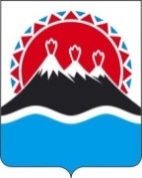 АГЕНТСТВО ИНВЕСТИЦИЙ И ПРЕДПРИНИМАТЕЛЬСТВА КАМЧАТСКОГО КРАЯОб утверждении Порядка предоставления консультационной поддержки субъектам малого и среднего предпринимательстваПриложение 1к Порядку предоставления консультационной поддержки субъектам малого и среднего предпринимательстваПриложение 1к Порядку предоставления консультационной поддержки субъектам малого и среднего предпринимательстваВ краевое государственное автономное учреждение «Камчатский центр поддержки предпринимательства»В краевое государственное автономное учреждение «Камчатский центр поддержки предпринимательства»Ф.И.О. индивидуального предпринимателя, главы крестьянского (фермерского) хозяйства;должность, Ф.И.О. руководителя, наименование юридического лицаконтактный телефон2. ИНН:3. ОГРН:4. Дата государственной регистрации:4. Дата государственной регистрации:4. Дата государственной регистрации:4. Дата государственной регистрации:5. Юридический адрес:5. Юридический адрес:5. Юридический адрес:6. Фактический адрес:6. Фактический адрес:6. Фактический адрес:7. Контактные данные (телефон, факс, адрес электронной почты):7. Контактные данные (телефон, факс, адрес электронной почты):7. Контактные данные (телефон, факс, адрес электронной почты):7. Контактные данные (телефон, факс, адрес электронной почты):7. Контактные данные (телефон, факс, адрес электронной почты):7. Контактные данные (телефон, факс, адрес электронной почты):8. Наименование основного вида деятельности:8. Наименование основного вида деятельности:8. Наименование основного вида деятельности:8. Наименование основного вида деятельности:8. Наименование основного вида деятельности:Относится ли ваша деятельность к обрабатывающим производствам: Относится ли ваша деятельность к обрабатывающим производствам: Относится ли ваша деятельность к обрабатывающим производствам: Относится ли ваша деятельность к обрабатывающим производствам: Относится ли ваша деятельность к обрабатывающим производствам: Относится ли ваша деятельность к обрабатывающим производствам: Относится ли ваша деятельность к обрабатывающим производствам: Относится ли ваша деятельность к обрабатывающим производствам: Относится ли ваша деятельность к обрабатывающим производствам: Относится ли ваша деятельность к обрабатывающим производствам: 10. Количество вновь созданных рабочих мест (включая вновь зарегистрированных 10. Количество вновь созданных рабочих мест (включая вновь зарегистрированных 10. Количество вновь созданных рабочих мест (включая вновь зарегистрированных 10. Количество вновь созданных рабочих мест (включая вновь зарегистрированных 10. Количество вновь созданных рабочих мест (включая вновь зарегистрированных 10. Количество вновь созданных рабочих мест (включая вновь зарегистрированных 10. Количество вновь созданных рабочих мест (включая вновь зарегистрированных 10. Количество вновь созданных рабочих мест (включая вновь зарегистрированных  индивидуальных предпринимателей) по состоянию на 01.01.2017:  индивидуальных предпринимателей) по состоянию на 01.01.2017:  индивидуальных предпринимателей) по состоянию на 01.01.2017:  индивидуальных предпринимателей) по состоянию на 01.01.2017:  индивидуальных предпринимателей) по состоянию на 01.01.2017:  индивидуальных предпринимателей) по состоянию на 01.01.2017: 11. Среднесписочная численность работников (без внешних совместителей) по состоянию на11. Среднесписочная численность работников (без внешних совместителей) по состоянию на11. Среднесписочная численность работников (без внешних совместителей) по состоянию на11. Среднесписочная численность работников (без внешних совместителей) по состоянию на11. Среднесписочная численность работников (без внешних совместителей) по состоянию на11. Среднесписочная численность работников (без внешних совместителей) по состоянию на11. Среднесписочная численность работников (без внешних совместителей) по состоянию на11. Среднесписочная численность работников (без внешних совместителей) по состоянию на11. Среднесписочная численность работников (без внешних совместителей) по состоянию на11. Среднесписочная численность работников (без внешних совместителей) по состоянию на01.01.2017: 01.01.2017: 12. Оборот (выручка) в действующих ценах по состоянию на 01.01.2017:12. Оборот (выручка) в действующих ценах по состоянию на 01.01.2017:12. Оборот (выручка) в действующих ценах по состоянию на 01.01.2017:12. Оборот (выручка) в действующих ценах по состоянию на 01.01.2017:12. Оборот (выручка) в действующих ценах по состоянию на 01.01.2017:12. Оборот (выручка) в действующих ценах по состоянию на 01.01.2017:12. Оборот (выручка) в действующих ценах по состоянию на 01.01.2017:Приложение 1 к Заявлению на предоставление консультационной поддержкиВ КГАУ «Камчатский центр поддержки предпринимательства»Ф.И.О. индивидуального предпринимателя, главы крестьянского (фермерского) хозяйства;должность, Ф.И.О. руководителя, наименование юридического лицаконтактный телефонКонсультационная услуга по вопросу Консультационная услуга по вопросу Консультационная услуга по вопросу Консультационная услуга по вопросу Консультационная услуга по вопросу Консультационная услуга по вопросу Консультационная услуга по вопросу Консультационная услуга по вопросу ________________________________________________________________________________________________________________________________________________________________________________________________________________________________________________________________________________________________________________________________________________________________________________________________________________________________________________________________________________________________________________________________________________________________________________________________________________________________________________________________________________________________________________________________________________________________________________________________________________________________________________________________________________________________________________________________________________________________________________________________________________________________________________________________________________________________________________________________________________________________________________________________________________________________________________________________________________________________________________________________________________________________________________________________________________________________________________________________________________________________________________________________________________________________________________________________________________________________________________________________________________________________________________________________________________________________________________________________________________________________________________________________________________________________________________________________________________________________________________________________________________________________________________________________________________________________________________________________________________Предоставлена (дата):Предоставлена (дата):Количество вновь созданных рабочих мест (включая вновь зарегистрированных Количество вновь созданных рабочих мест (включая вновь зарегистрированных Количество вновь созданных рабочих мест (включая вновь зарегистрированных Количество вновь созданных рабочих мест (включая вновь зарегистрированных Количество вновь созданных рабочих мест (включая вновь зарегистрированных Количество вновь созданных рабочих мест (включая вновь зарегистрированных  индивидуальных предпринимателей) по состоянию на 29.12.2017:  индивидуальных предпринимателей) по состоянию на 29.12.2017:  индивидуальных предпринимателей) по состоянию на 29.12.2017: Среднесписочная численность работников (без внешних совместителей) по состоянию наСреднесписочная численность работников (без внешних совместителей) по состоянию наСреднесписочная численность работников (без внешних совместителей) по состоянию наСреднесписочная численность работников (без внешних совместителей) по состоянию наСреднесписочная численность работников (без внешних совместителей) по состоянию наСреднесписочная численность работников (без внешних совместителей) по состоянию наСреднесписочная численность работников (без внешних совместителей) по состоянию на29.12.2017: 3. Оборот (выручка) в действующих ценах по состоянию на 29.12.2017:3. Оборот (выручка) в действующих ценах по состоянию на 29.12.2017:3. Оборот (выручка) в действующих ценах по состоянию на 29.12.2017:3. Оборот (выручка) в действующих ценах по состоянию на 29.12.2017:ДаНет